Билет 11Практическое задание. Освобождение Беларуси от немецко-фашистских захватчиков.Используя представленные материалы, ответьте на вопросы:1.   Определите кодовое название военной операции по освобождению Беларуси от немецко-фашистских захватчиков. Назовите крупные воинские формирования Советской Армии, принявшие участие в этой операции. 2. Какую задачу должна была решить «рельсовая война» в ходе Белорусской наступательной операции? 3. Назовите результаты деятельности партизан и дайте им оценку. 4.  Сравните два парада. Для чего, по вашему мнению, были проведены эти парады?Белорусская наступательная операция “Багратион”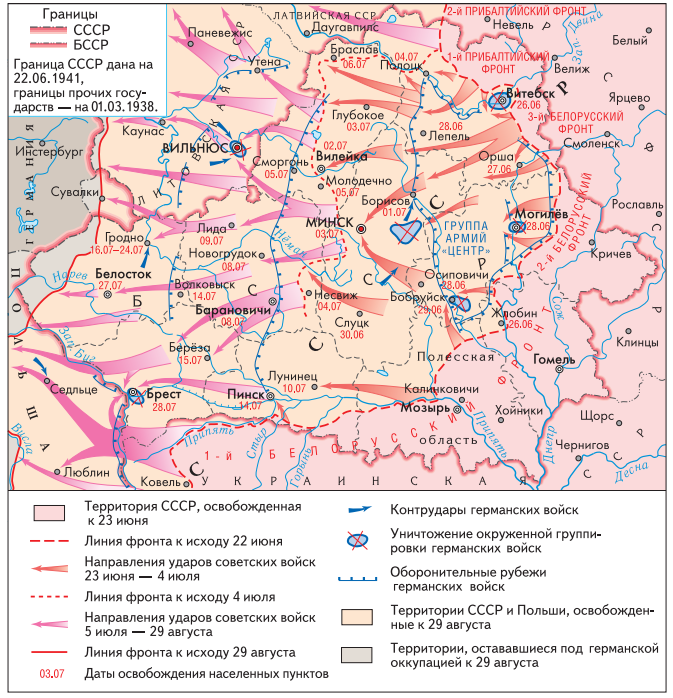 II. По материалам газеты «Беларусь Сегодня» от 19 июня 2014 г.Третий и заключительный этап рельсовой войны стал масштабной подготовкой к операции “Багратион”, партизанские соединения в это время громили вражеские гарнизоны по всей территории страны. … В результате многочисленных взрывов немецкие поставки для фронта сократились почти наполовину.Накануне начала третьего этапа партизанским соединениям нашей страны было направлено письмо от секретаря ЦК КП(б)Б Пантелеймона Пономаренко: “Противник, используя затишье на советско-германском фронте, усилил перевозки живой силы, техники по железным дорогам. С целью срыва вражеских перевозок приказываю:
Всеми силами соединения провести массовое разрушение рельсов методом рельсовой войны.К подготовке операции приступить немедленно, сохраняя ее в строжайшей тайне.Наносить непрерывные удары, добиваясь полного срыва перевозок противника. Дополнительные указания давать не буду, действовать самостоятельно. О ходе операции доносить немедленно”.Партизаны подорвали 61 тысячу рельсов, восемь железнодорожных мостов, 5700 метров проводной связи, пустили под откос более 150 вражеских эшелонов, уничтожили более 15 тысяч и взяли в плен 27,5 тысячи немецких солдат и офицеров.III.Ответы на задания и комментарииЗадание составила учитель истории Дранец Е.А., УО «Полоцкая государственная гимназия №1 им. Ф. Скорины»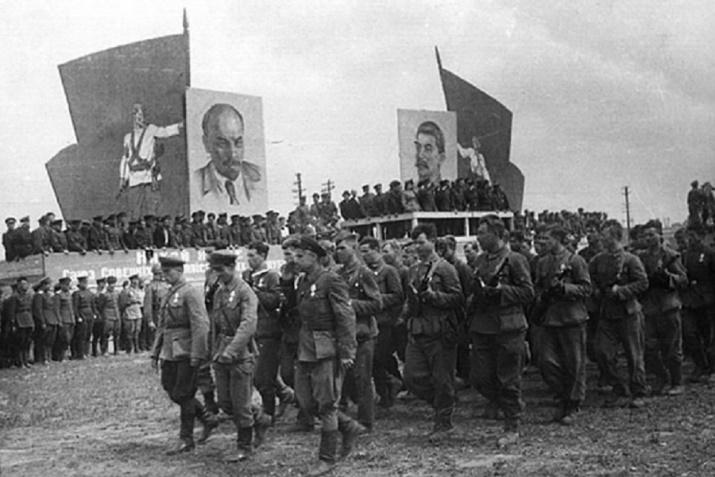 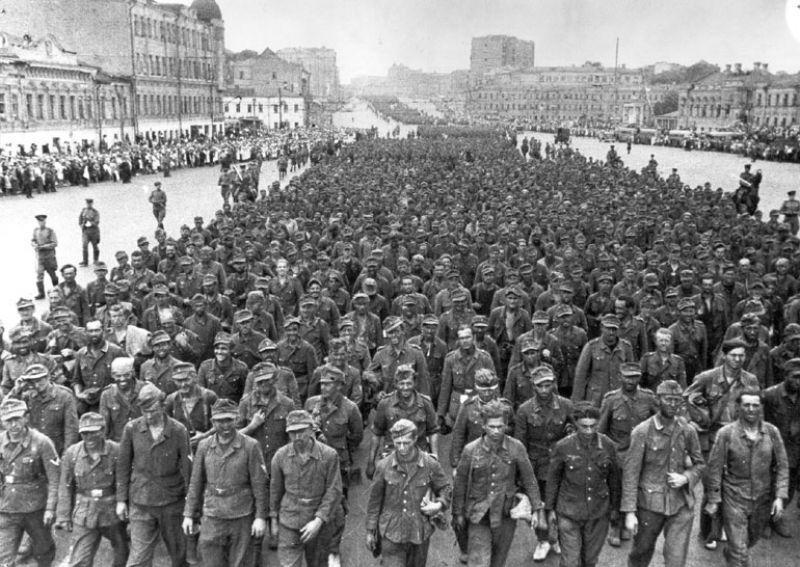 Партизанский парад 16 июля 1944 г. в Минске«Парад позора» в Москве 17 июля 1944 г.№ОтветыКомментарии1.Операция «Багратион». Войска 1-го, 2-го, 3-го Белорусских фронтов, 1-го Прибалтийского фронта.Умение находить и извлекать несколько единиц информации, расположенных в разных источниках2.Наносить непрерывные удары, добиваясь полного срыва вражеских перевозок путем массового разрушения рельсов методом рельсовой войны..Умение понимать фактологическую информацию3.Партизаны подорвали 61 тысячу рельсов, восемь железнодорожных мостов, 5700 метров проводной связи, пустили под откос более 150 вражеских эшелонов, уничтожили более 15 тысяч и взяли в плен 27,5 тысячи немецких солдат и офицеров.Блестяще проведенная операция имела важное оперативно-стратегическое значение, по своим масштабам она вошла в летопись Великой Отечественной войны как абсолютно новое явление в истории войн и партизанского движения. Никогда и нигде еще не было такого тесного взаимодействия партизан с армией, которое сыграло большую роль в достижении успехов на фронтах.Умение формулировать собственные оценочные суждения об исторических фактах4.Рисунок 1- партизанский парад в Минске 16 июля 1944 г.Рисунок 2 – «парад позора» в Москве 17 июля 1944 г.Учащиеся высказывают собственное мнение о целях проведения данных мероприятий.      Партизанский парад 16 июля 1944 года в Минске по праву вошёл в историю как ярчайший символ победы советского народа над внешним врагом. Парад явился достойным завершением героической эпопеи партизанского движения в Белоруссии.   В качестве участников «парада побежденных» были выбраны исключительно немецкие военнопленные, захваченные в ходе операции «Багратион» Конвоирование пленных по Москве имело огромное идеологическое значение: эта акция демонстрировала всему Советскому Союзу абсолютную уверенность в окончательном перехвате стратегической инициативы и превращении войны за освобождение страны в войну за полное уничтожение противника. Следом за колонной пленных ехали поливальные машины, которых в Москве не видели с начала войны, и смывали с асфальта следы «парада побежденных»: с московских мостовых смывали следы «гнилой фашистской нечисти»…Умение аргументировать собственные оценочные суждения об исторических фактах